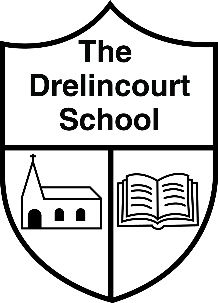 4th August 2020Dear ParentsWe trust you have been enjoying the summer with your family and that everyone has been well in spite of the current difficulties.  We wanted to update you with information about the return to school dates.  PLEASE BEAR IN MIND THAT THIS COULD CHANGE IF FURTHER GUIDANCE IS ISSUED BY THE DEPARTMENT. Due to the small nature of our school we are in the fortunate position of being able to facilitate the return of all our children to school.School will begin for Mrs Trew’s class on Tuesday 1st September and will finish at 12 noon for all children this week.(P1 parents see separate attached information for familiarisation days)Please look carefully at the table about the school day ending times during this transition period.OTHER IMPORTANT INFORMATIONYour child will need for school: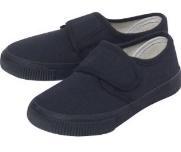 A pair of indoor PE shoes (in a bag with their name), to remain in school. 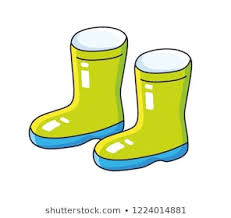 A pair of welly boots to remain in school for outdoor play. To maintain hygiene and reduce contamination and spread of the virus, and in accordance with guidance, all other materials will be provided for children in school.  Therefore children will not be allowed to bring anything to and from home except their healthy snack.For the 1st term no books will be going to and from school.  Reading books will stay in school and children will practise reading at home using online computer links which we will send details of.  Homework will be oral and computer based.  We hope this helps with your preparation but please be advised these details are based on current guidance and may change.